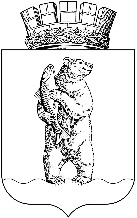 АдминистрациЯгородского округа АнадырьПОСТАНОВЛЕНИЕРуководствуясь статьей 32 Федерального закона от 10.01.2002 № 7-ФЗ «Об охране окружающей среды», Федеральным законом от 23.11.1995 № 174-ФЗ «Об экологической экспертизе», Приказом Госкомэкологии РФ от 16.05.2000 № 372 «Об утверждении Положения об оценке воздействия намечаемой хозяйственной и иной деятельности на окружающую среду в Российской Федерации», статьёй 28 Федерального закона от 6 октября 2003 года № 131-ФЗ «Об общих принципах организации местного самоуправления в Российской Федерации», статьёй 19 Устава городского округа Анадырь, Порядком организации общественных обсуждений намечаемой хозяйственной и иной деятельности, которая подлежит экологической экспертизе, на территории городского округа Анадырь, утвержденным Постановлением Администрации городского округа Анадырь от 7 сентября 2016 г. № 587, и рассмотрев представленные документы,ПОСТАНОВЛЯЮ:1. Утвердить прилагаемый итоговый документ общественных обсуждений, проведенных в форме опроса, с учетом ограничений в связи с эпидемиологической обстановкой, связанной с угрозой распространения коронавирусной инфекции, по материалам проектной документации включая ОВОС (оценку воздействия на окружающую среду) по объекту «Строительство ПВОЛП «Петропавловск-Камчатский – Анадырь».22. Опубликовать настоящее постановление в газете «Крайний Север» и разместить на официальном сайте Администрации городского округа Анадырь www.novomariinsk.ru.3. Настоящее постановление вступает в силу со дня его официального опубликования.ИТОГОВЫЙ ДОКУМЕНТ общественных обсуждений (в форме опроса) по материалам проектной документации включая ОВОС (оценку воздействия на окружающую среду) по объекту «Строительство ПВОЛП «Петропавловск-Камчатский – Анадырь»Общественные обсуждения назначены Постановлением Администрации городского округа Анадырь от 19 января 2021 года № 15 «О назначении общественных обсуждений по материалам проектной документации включая мероприятия по охране окружающей среды (МООС) по объекту «Строительство ПВОЛП «Петропавловск-Камчатский – Анадырь»».Извещение о назначении настоящих обсуждений и материалы размещены на официальном информационно-правовом ресурсе городского округа Анадырь - www.novomariinsk.ru, в газете «Крайний север», а также на информационном стенде, расположенном на 1 этаже Администрации городского округа Анадырь.Тема общественных обсуждений: материалы проектной документации включая ОВОС (оценку воздействия на окружающую среду) по объекту «Строительство ПВОЛП «Петропавловск-Камчатский – Анадырь».Инициатор общественных обсуждений: Глава Администрации городского округа Анадырь.Дата проведения: с 4 февраля по 5 марта 2021 года.Форма общественных обсуждений – опрос, с учетом ограничений в связи с эпидемиологической обстановкой, связанной с угрозой распространения коронавирусной инфекции.Основная цель проведения общественных обсуждений - информирование заинтересованной общественности о намечаемой хозяйственной деятельности по материалам проектной документации, включая ОВОС (оценку воздействия на окружающую среду) по объекту «Строительство ПВОЛП «Петропавловск-Камчатский – Анадырь». Заказчик работ - ПАО «Ростелеком», генеральный подрядчик – ООО «Булат», разработчик Программы -  ООО «Техкомпания Хуавэй», разработчик раздела МООС (мероприятия по охране окружающей среды) – ООО «Связь Проект Консалтинг Юг».От 09.03.2021                                                                                            № 127                                                                          № 127       Об итогах общественных обсуждений (в форме опроса) по материалам проектной документации включая ОВОС (оценку воздействия на окружающую среду) по объекту «Строительство ПВОЛП «Петропавловск-Камчатский – Анадырь».Об итогах общественных обсуждений (в форме опроса) по материалам проектной документации включая ОВОС (оценку воздействия на окружающую среду) по объекту «Строительство ПВОЛП «Петропавловск-Камчатский – Анадырь».И.о. Главы Администрации   С.Б. СпицынПриложениек постановлению Администрациигородского округа Анадырьот 09.03.2021 № 127№ вопросаВопросы, вынесенные на обсуждениеПредложения и рекомендации1. материалы проектной документации включая ОВОС (оценку воздействия на окружающую среду) по объекту «Строительство ПВОЛП «Петропавловск-Камчатский – Анадырь».Не поступило